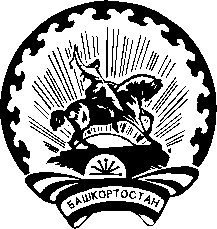 Р Е Ш Е Н И ЕУфаО формировании участковой избирательной комиссии избирательного участка № 422Рассмотрев предложения по кандидатурам для назначения в состав участковой избирательной комиссии избирательного участка № 422, в соответствии со статьей 22, пунктом 4 статьи 27 Федерального закона «Об основных гарантиях избирательных прав и права на участие в референдуме граждан Российской Федерации», частью 1.1 статьи 26 Кодекса Республики Башкортостан о выборах, руководствуясь Постановлением ЦИК РФ  от 05 декабря 2012 г № 152/1137-6  «О порядке формирования резерва составов участковых комиссий и назначения нового члена  участковой комиссии из резерва составов участковых комиссий», территориальная избирательная комиссия Советского района городского округа город Уфа Республики Башкортостан                                              Р Е Ш И Л А:1.Сформировать участковую избирательную комиссию избирательного участка № 422, назначив в ее состав 6 членов с правом решающего голоса:1.Гильманова Азата Фанузовича  – предложен собранием избирателей по месту работы,2. Давлетову Зарину Саидбековну – предложена собранием избирателей по месту работы,3. Мулюкову Гульнару Фаритовну – предложена собранием избирателей по месту работы,4. Плешакова Александра Васильевича – предложен собранием избирателей по месту работы,5. Стахееву Татьяну Ивановну – предложена собранием избирателей по месту работы,6. Степанову Наталью Николаевну – предложена собранием избирателей по месту работы.2.Направить настоящее решение в участковую избирательную комиссию избирательного участка №422.3.Обнародовать настоящее решение, разместив его на официальном сайте в сети Интернет, на информационном стенде администрации Советского района городского округа город Уфа Республики Башкортостан. Председатель                                                                                     О.А. Макаренко  Секретарь                                                                                            Е.И. Акимоватерриториальная избирательная комиссия СОВЕТСКОГО района городского округа город уфа республики башкортостанБАШҠОРТОСТАН РЕСПУБЛИКАҺЫ ӨФӨ ҠАЛАҺЫ ҠАЛА ОКРУГЫ СОВЕТ РАЙОНЫНЫҢ ТЕРРИТОРИАЛЬ ҺАЙЛАУ КОМИССИЯҺЫ11 августа  2023 года	         № 66/4-5